ООО «Коломенский центр оценки и экспертизы» -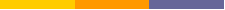 Мы рады сообщить вам,  что теперь стали официальным партнёром системы GETPRO-оператора услуг на рынке продаж новостроек Московского регионаИ теперь мы предоставляем полную информацию, осуществляем поиск, бронирование и продажу новостроек Московского региона по ценам от застройщика!Жилые комплексы в городах и районах: Москва, Видное, Балашиха, Железнодорожный, Люберцы, Раменское, Мытищи, Истра, Одинцово, Красногорск и это очень-очень коротко, звоните!!!Посетив наш офис: Вы получаете исчерпывающую информацию о 23 застройщиках, 32 жилых комплексах, более 7 100 квартир г. Москвы и Московской области, и это не предел, т.к. завтра будет больше! 3 основных шага при покупке квартиры в Московском регионе.Шаг 1. Прийти в наш офис. У нас Вы получите  полную информацию о жилых комплексах, планировках, наличию квартир. Наши сотрудники окажут профессиональную помощь по подбору квартиры,  условиям и схеме реализации, забронируют и согласуют условие брони, время показа с застройщиком.Шаг 2. Вас уже ждут на объекте. Вам нужно только посмотреть отобранные варианты квартир и сделать окончательный выбор.Шаг 3. Подписать Договор приобретения одобренной Вами квартирыВаши преимущества при работе с нами:• Не нужно покидать пределы нашего города для знакомства с новостройками, 	• не нужно сидеть часами в интернете, собирая информацию, путаясь в ценах, планировках, сданных-несданных корпусах, сроках окончания строительства, документообороте,	• не нужно обзванивать представительства Застройщиков для уточнения данных сайтов.	 → Всю информацию по объектам, а так же полный комплекс услуг по покупке выбранной Вами квартиры, Вы получите у нас. При этом Вы покупаете квартиру по цене Застройщика без дополнительных капиталовложений!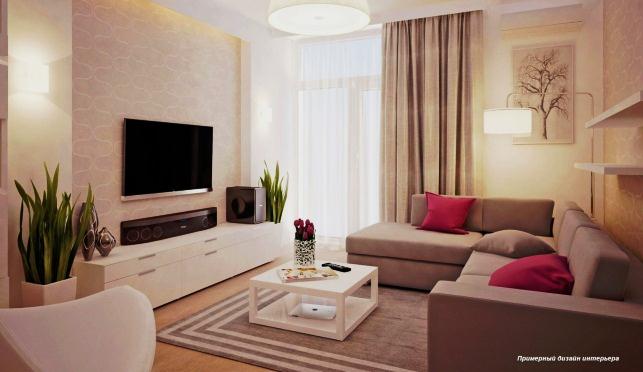 